	   Trần Thị Ngọc YếnUBND QUẬN LONG BIÊNTRƯỜNG THCS THƯỢNG THANH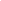   LỊCH CÔNG TÁC TUẦN NĂM HỌC 2023 - 2024TỪ 04/12/2023 ĐẾN NGÀY 10/12/2023ThứBuổiND công việc, thời gian, địa điểmPhân công nhiệm vụBGH trựcHai04/12S- 7h30: Chào cờ chuyên đề:Phòng chống tệ nạn xã hội và HIV-AIDSTriển khai dự thi: Đại sứ rác thải nhựa, ATGT vì nụ cười ngày mai- 8h: Tham dự Hội nghị tổng kết hội thi GVG- 8h: Tham dự Hội nghị học tập trực tuyến do Đảng ủy phường Thượng Thanh tổ chức (cả ngày 04/12 và sáng ngày 05/12) – hình thức online- 9h30: Họp Đội Sao đỏ các lớp tại Phòng Chức năng- VP: Nộp sản phẩm CNTT về PGD- Lớp trực tuần (sáng): 8A3Lớp 7A1, 7A5Đ/c Thùy Dung- Đ/c Yến HT, Đ/c Công- 100% Đảng viên, Đ/c Công phụ trách đường truyền- Đ/c Thùy Dung phụ trách- Đ/c Thắng- GVCN và học sinh lớp 8A3Đ/c YếnHai04/12C- 17h20: Bồi dưỡng học sinh yếu khối 9 – môn Văn- Lớp trực tuần (sáng): 8A4- GV dạy theo pc- GVCN và học sinh lớp 8A4Đ/c YếnBa05/12S- 7h15: Kiểm tra đầu giờ môn Toán Khối 9- 9h10: Tập Thể dục giữa giờ - Kiểm tra lớp 8A5- GV trông kiểm tra theo p/c- Đ/c Thùy Dung, Đ/c HưngĐ/c HoàiBa05/12C- 17h15: Họp tổ bình xét đánh giá cuối năm 2023- 17h20: Bồi dưỡng học sinh yếu khối 9 – môn Toán- 100% CBGV-NV dự họp theo tổ- GV dạy theo pcĐ/c HoàiTư06/12S- Họp nhóm Văn – GDCD:Triển khai cuộc thi ATGT vì nụ cười ngày mai- Nhóm trưởng phụ tráchĐ/c HườngTư06/12C- 13h30: Họp Đối thoại với Chủ tịch UBND Quận tại Hội trường Quận ủy- 14h: Kiểm tra PCGD tại UBND phường Thượng Thanh- Đ/c Thùy Dung- Đ/c Hường, Đ/c ThắngĐ/c HườngNăm07/12S- 7h15: Kiểm tra đầu giờ môn Tiếng Anh Khối 9- 9h10: Tập Thể dục giữa giờ - Kiểm tra lớp 9A1- VP: Nộp thẻ dự thi Tiếng Anh cấp Thành phố về PGD- GV trông đầu giờ theo p/c- Đ/c Thùy Dung, Đ/c Hưng- Đ/c ThắngĐ/c HoàiNăm07/12C- 14h: Học sinh ôn tập CLB HSG Quận tại trường THCS Gia Thụy- 17h20: Bồi dưỡng học sinh yếu khối 9 – môn Anh- Học sinh đội tuyển Quận- GV dạy theo pcĐ/c HoàiSáu08/12S- Trong ngày: Nhóm trưởng V-T-A khối 9 nộp đề kiểm tra đầu giờ (toàn bộ) của tuần tiếp theo về Đ/c Hường (để lưu và duyệt), Đ/c Thắng (để in sao đề)GV báo cáo tiết dạy chuyên đề của tuần tiếp theo về Đ/c Hường và Đ/c Thắng- VP: Nộp kê khai tài sản (bản cứng) về PNV Quận (trước 10h)Nhóm trưởng V-T-A khối 9GV dạy tiết chuyên đề của tuần tiếp theo- Đ/c ThắngĐ/c YếnSáu08/12C- 15h30: Tổ chức ngày hội CNTT cấp trường- 17h30: Họp liên tịch xét duyệt thi đua 2023- Lao động vệ sinh khử khuẩn: Lớp 8A2, 8A3- Đ/c Hường phụ trách- Ban liên tịch- GVCN và học sinh các lớp 8A2, 8A3Đ/c YếnBảy09/12S- 7h15: Kiểm tra đầu giờ môn Ngữ văn Khối 9- Tiết 1,2: Học CLB EYT Khối 6,7- GV trông đầu giờ theo p/c- GV daỵ theo p/cĐ/c HườngBảy09/12C- Tiết 1,2: Học CLB EYT Khối 8- 14h: Học sinh ôn tập CLB HSG Quận tại trường THCS Gia Thụy- GV daỵ theo p/c- Đội tuyển HSG QuậnĐ/c HườngCN10/12S- BV trựcBV trựcCN10/12C- BV trựcBV trựcThượng Thanh, ngày 04 tháng 12 năm 2023HIỆU TRƯỞNG